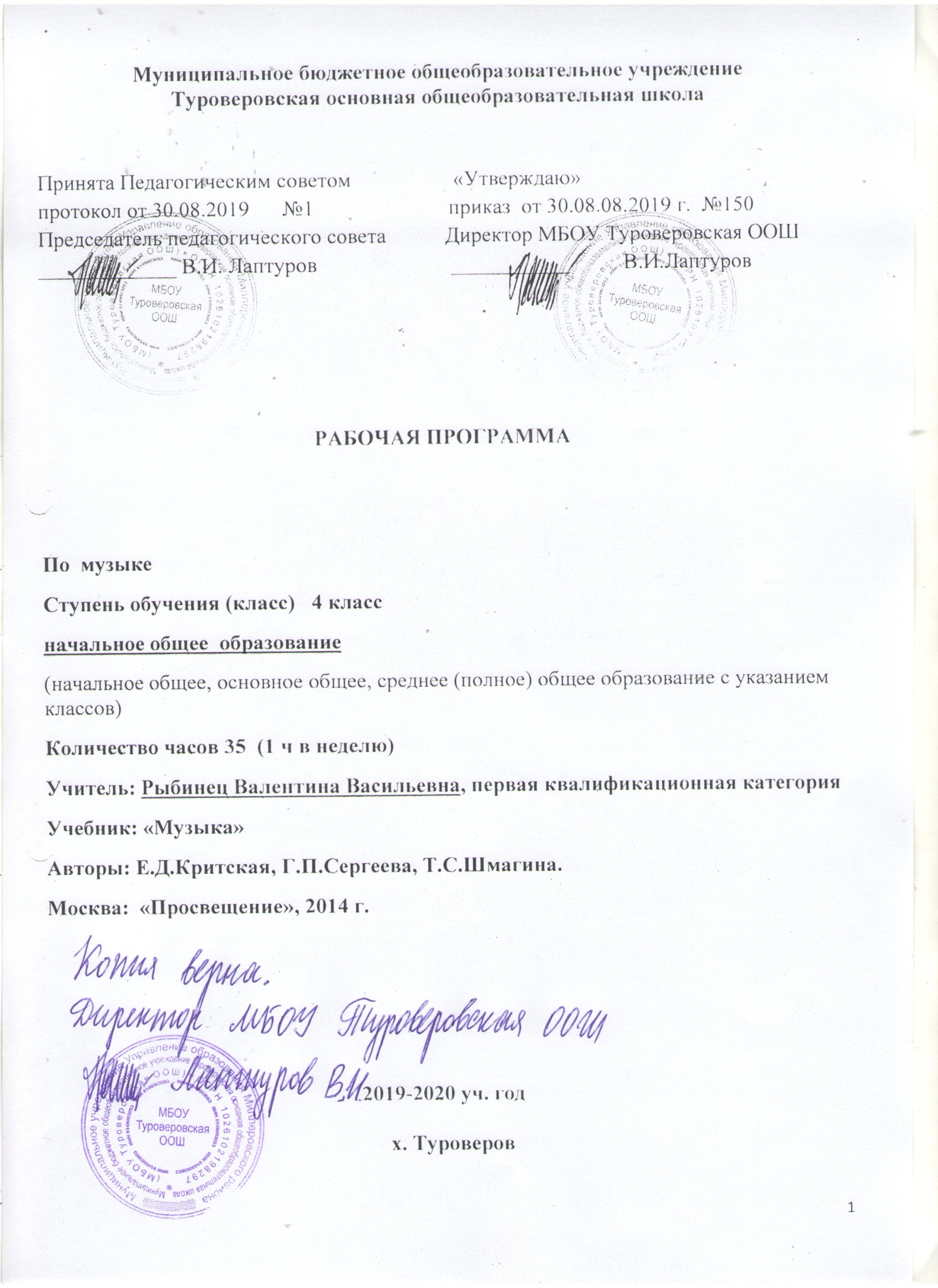                                           1Пояснительная записка.Программа по предмету «Музыка» разработана в соответствии с Федеральным государственным образовательным стандартом начального общего образования 2009г.,  авторской программы Критской Е.Д., Сергеевой Г.П., Шмагиной Т.С., на основании ООП и учебного плана МБОУ Туроверовская ООШ и ориентирована на учебник Музыка 4класс Е.Д. Критская, Сергеева Г.П, ШмагинаТ.С Просвещение 2014гНа изучение  музыки в начальной школе в 4 классе отводится 35 ч (1ч в неделю). 2.Планируемые результаты освоения учебного предмета «Музыка» Достижение личностных, метапредметных и предметных результатов освоения программы обучающимися происходит в процессе активного восприятия и обсуждения музыки, освоения основ музыкальной грамоты, собственного опыта музыкально-творческой деятельности обучающихся: хорового пения и игры на элементарных музыкальных инструментах, пластическом интонировании, подготовке музыкально-театрализованных представлений.В результате освоения программы у обучающихся будут сформированы готовность к саморазвитию, мотивация к обучению и познанию; понимание ценности отечественных национально-культурных традиций, осознание своей этнической и национальной принадлежности, уважение к истории и духовным традициям России, музыкальной культуре ее народов, понимание роли музыки в жизни человека и общества, духовно-нравственном развитии человека. В процессе приобретения собственного опыта музыкально-творческой деятельности обучающиеся научатся понимать музыку как составную и неотъемлемую часть окружающего мира, постигать и осмысливать явления музыкальной культуры, выражать свои мысли и чувства, обусловленные восприятием музыкальных произведений, использовать музыкальные образы при создании театрализованных и музыкально-пластических композиций, исполнении вокально-хоровых и инструментальных произведений, в импровизации. Школьники научатся размышлять о музыке, эмоционально выражать свое отношение к искусству; проявлять эстетические и художественные предпочтения, интерес к музыкальному искусству и музыкальной деятельности; формировать позитивную самооценку, самоуважение, основанные на реализованном творческом потенциале, развитии художественного вкуса, осуществлении собственных музыкально-исполнительских замыслов. У обучающихся проявится способность вставать на позицию другого человека, вести диалог, участвовать в обсуждении значимых для человека явлений жизни и искусства, продуктивно сотрудничать со сверстниками и взрослыми в процессе музыкально-творческой деятельности. Реализация программы обеспечивает овладение социальными компетенциями, развитие коммуникативных способностей через музыкально-игровую деятельность, способности к дальнейшему самопознанию и саморазвитию. Обучающиеся научатся организовывать культурный досуг, самостоятельную музыкально-творческую деятельность, в том числе на основе домашнего музицирования, совместной музыкальной деятельности с друзьями, родителями. Предметные результаты освоения программы отражают:сформированность первоначальных представлений о роли музыки в жизни человека, ее роли в духовно-нравственном развитии человека;сформированность основ музыкальной культуры, в том числе на материале музыкальной культуры родного края, развитие художественного вкуса и интереса к музыкальному искусству и музыкальной деятельности;умение воспринимать музыку и выражать свое отношение к музыкальному произведению;умение воплощать музыкальные образы при создании театрализованных и музыкально-пластических композиций, исполнении вокально-хоровых произведений, в импровизации, создании ритмического аккомпанемента и игре на музыкальных инструментах.Предметные результаты по видам деятельности обучающихсяВ результате освоения программы обучающиеся научатся в дальнейшем применять знания, умения и навыки, приобретенные в различных видах познавательной, музыкально-исполнительской и творческой деятельности. Основные виды музыкальной деятельности обучающихся основаны на принципе взаимного дополнения и направлены на гармоничное становление личности школьника, включающее формирование его духовно-нравственных качеств, музыкальной культуры, развитие музыкально-исполнительских и творческих способностей, возможностей самооценки и самореализации. Освоение программы позволит обучающимся принимать активное участие в общественной, концертной и музыкально-театральной жизни школы, города, региона.Слушание музыкиОбучающийся:1. Узнает изученные музыкальные произведения и называет имена их авторов.2. Умеет определять характер музыкального произведения, его образ, отдельные элементы музыкального языка: лад, темп, тембр, динамику, регистр. 3. Имеет представление об интонации в музыке, знает о различных типах интонаций, средствах музыкальной выразительности, используемых при создании образа.4. Имеет представление об инструментах симфонического, камерного, духового, эстрадного, джазового оркестров, оркестра русских народных инструментов. Знает особенности звучания оркестров и отдельных инструментов.5. Знает особенности тембрового звучания различных певческих голосов (детских, женских, мужских), хоров (детских, женских, мужских, смешанных, а также народного, академического, церковного) и их исполнительских возможностей и особенностей репертуара.6. Имеет представления о народной и профессиональной (композиторской) музыке; балете, опере, мюзикле, произведениях для симфонического оркестра и оркестра русских народных инструментов. 7. Имеет представления о выразительных возможностях и особенностях музыкальных форм: типах развития (повтор, контраст), простых двухчастной и трехчастной формы, вариаций, рондо.8. Определяет жанровую основу в пройденных музыкальных произведениях.9. Имеет слуховой багаж из прослушанных произведений народной музыки, отечественной и зарубежной классики. 10. Умеет импровизировать под музыку с использованием танцевальных, маршеобразных движений, пластического интонирования.Хоровое пениеОбучающийся:1. Знает слова и мелодию Гимна Российской Федерации.2. Грамотно и выразительно исполняет песни с сопровождением и без сопровождения в соответствии с их образным строем и содержанием.3. Знает о способах и приемах выразительного музыкального интонирования.4. Соблюдает при пении певческую установку. Использует в процессе пения правильное певческое дыхание.5. Поет преимущественно с мягкой атакой звука, осознанно употребляет твердую атаку в зависимости от образного строя исполняемой песни. Поет доступным по силе, не форсированным звуком.6. Ясно выговаривает слова песни, поет гласные округленным звуком, отчетливо произносит согласные; использует средства артикуляции для достижения выразительности исполнения.7. Исполняет одноголосные произведения, а также произведения с элементами двухголосия.Основы музыкальной грамотыОбъем музыкальной грамоты и теоретических понятий: 1. Звук. Свойства музыкального звука: высота, длительность, тембр, громкость.2. Мелодия. Типы мелодического движения. Интонация. Начальное представление о клавиатуре фортепиано (синтезатора). Подбор по слуху попевок и простых песен. 3. Метроритм. Длительности: восьмые, четверти, половинные. Пауза. Акцент в музыке: сильная и слабая доли. Такт. Размеры: 2/4; 3/4; 4/4. Сочетание восьмых, четвертных и половинных длительностей, пауз в ритмических упражнениях, ритмических рисунках исполняемых песен, в оркестровых партиях и аккомпанементах. Двух- и трехдольность – восприятие и передача в движении.4. Лад: мажор, минор; тональность, тоника. 5. Нотная грамота. Скрипичный ключ, нотный стан, расположение нот в объеме первой-второй октав, диез, бемоль. Чтение нот первой-второй октав, пение по нотам выученных по слуху простейших попевок (двухступенных, трехступенных, пятиступенных), песен, разучивание по нотам хоровых и оркестровых партий.6. Интервалы в пределах октавы. Трезвучия: мажорное и минорное. Интервалы и трезвучия в игровых упражнениях, песнях и аккомпанементах, произведениях для слушания музыки.7. Музыкальные жанры. Песня, танец, марш. Инструментальный концерт. Музыкально-сценические жанры: балет, опера, мюзикл.8. Музыкальные формы. Виды развития: повтор, контраст. Вступление, заключение. Простые двухчастная и трехчастная формы, куплетная форма, вариации, рондо.В результате изучения музыки на уровне начального общего образования обучающийся получит возможность научиться:реализовывать творческий потенциал, собственные творческие замыслы в различных видах музыкальной деятельности (в пении и интерпретации музыки, игре на детских и других музыкальных инструментах, музыкально-пластическом движении и импровизации);организовывать культурный досуг, самостоятельную музыкально-творческую деятельность; музицировать;использовать систему графических знаков для ориентации в нотном письме при пении простейших мелодий;владеть певческим голосом как инструментом духовного самовыражения и участвовать в коллективной творческой деятельности при воплощении заинтересовавших его музыкальных образов;адекватно оценивать явления музыкальной культуры и проявлять инициативу в выборе образцов профессионального и музыкально-поэтического творчества народов мира;оказывать помощь в организации и проведении школьных культурно-массовых мероприятий; представлять широкой публике результаты собственной музыкально-творческой деятельности (пение, музицирование, драматизация и др.); собирать музыкальные коллекции (фонотека, видеотека).3. Содержание учебного курса(32ч)Россия – Родина моя (5ч)Музыка в жизни человека Истоки возникновения музыки. Рождение музыки как естественное проявление человеческого состояния. Звучание окружающей жизни.Основные закономерности музыкального искусства Интонационно-образная природа музыкального искусства. Выразительность и изобразительность в музыке. Интонация как озвученное состояние, выражение эмоций и мыслей человека. Интонации музыкальные и речевые. Сходство и различия. Интонация – источник музыкальной речи. Основные средства музыкальной выразительности. Особенности музыкальной речи в сочинениях композиторов. Формы построения музыки.Музыкальная картина мира Интонационное богатство музыкального мира. Народное и профессиональное музыкальное творчество.О России петь – что стремиться в храм (16ч)Музыка в жизни человека Отечественные народные музыкальные традиции. Народное творчество России. Музыкальные и поэтический фольклор: песни. Народная и профессиональная музыка. Сочинения отечественных композиторов. Духовная музыка в творчестве композиторов.«В концертном зале»(3ч)Интонация – источник музыкальной речи. Основные средства музыкальной выразительности. Композитор – исполнитель – слушатель. Симфония, сюита. Религиозные песнопения: стихира, тропарь, молитва, величание. Особенности их мелодики, ритма, исполнения. Праздники Русской православной церкви и музыка.Музыкальная картина мира Различные виды музыки: вокальная, инструментальная, сольная, хоровая, оркестровая. Певческие голоса: детские, женские, мужские. Хоры. Музыкальные инструменты.Обобщённое представление об основных образно-эмоциональных сферах музыки и о многообразии музыкальных жанров и стилей. Сочинения отечественных композиторов.В музыкальном театре(5ч)Музыка в жизни человека Звучание окружающей жизни, природы, настроений, чувств и характера человека. Обобщённое представление об основных образно-эмоциональных сферах музыки и о многообразии музыкальных жанров и стилей. Песня, танец, марш и их разновидности. Песенность, танцевальность, маршевость. Народное творчество России.Основные закономерности музыкального искусства Выразительность и изобразительность в музыке русских композиторов. Интонация как озвученное состояние, выражение эмоций и мыслей человека. Интонации музыкальные и речевые, их сходство и различие. Основные средства музыкальной выразительности в музыке русских композиторов. Особенности музыкальности поэзии А.С. Пушкина.Музыкальная картина мираРазличные виды музыки: вокальная инструментальная, сольная хоровая, оркестровая. Певческие голоса. Музыкальные инструменты.Чтоб музыкантом быть, так надобно уменье(3ч)Музыка в жизни Истоки возникновения музыки. Рождение музыки как естественное проявление человеческого состояния. Звучание окружающей жизни, природы, настроений, чувств и характера человека. Многообразие музыкальных жанров и стилей. Песня, танец, марш и их разновидности. Отечественные народные музыкальные традиции. Народное творчество России. Музыкальный и поэтический фольклор: песни, танцы, действа, обряды. Народная и профессиональная музыка. Сочинения отечественных композиторов о Родине. Духовная музыка в творчестве композиторов.Основные закономерности музыкального искусства Интонационно-образная природа музыкального искусства. Интонации музыкальные и речевые. Сходство и различие. Основные средства музыкальной выразительности. Музыкальная речь как способ общения между людьми. Композитор – исполнитель – слушатель. Нотная запись. Элементы нотной грамоты. Формы построения музыки. Основные приёмы музыкального развития (повтор и контраст).Музыкальная картина мира Интонационное богатство музыкального мира. Различные виды музыки. Певческие голоса. Хоры, Музыкальные инструменты. Оркестр народных инструментов. Народное музыкальное творчество разных стран мира. Многообразие этнокультурных традиций.3. Календарно - тематическое планирование по музыке на 2019-2020 уч.годоценочные материалы по всем видам контроля по мУЗЫКЕПо предмету «Музыка» учебные достижения учащихся проводятся по итогам учебных четвертей  и учебного года, что отражает качественный уровень освоения рабочей учебной программы.  В качестве форм контроля могут использоваться устные ответы учащихся, творческие задания, анализ музыкальных произведений, музыкальные викторины, тесты, кроссворды, терминологические диктанты, защита проектов, рефератов, презентаций. При оценивании успеваемости ориентирами для учителя являются конкретные требования к учащимся, представленные в программе каждого класса и примерные нормы оценки знаний и умений.Учебная программа предполагает освоение учащимися различных видов музыкальной деятельности: хорового пения, слушания музыкальных произведений, импровизации, коллективного музицирования.Критерии и нормы оценок знаний учащихся по предмету «Музыка» Слушание музыкиНа уроках проверяется и оценивается умение учащихся слушать музыкальные произведения, давать словесную характеристику их содержанию и средствам музыкальной выразительности, умение сравнивать, обобщать; знание музыкальной литературы.Учитывается:степень раскрытия эмоционального содержания музыкального произведения через средства музыкальной выразительности;самостоятельность в разборе музыкального произведения;умение учащегося сравнивать произведения и делать самостоятельные обобщения на основе полученных знаний.Критерии оценки:Отметка «5»Дан правильный и полный ответ, включающий характеристику содержания музыкального произведения, средств музыкальной выразительности, ответ самостоятельный;Отметка «4» Ответ правильный, но неполный: дана характеристика содержания музыкального произведения, средств музыкальной выразительности с наводящими (1-2) вопросами учителя;Отметка «3» Ответ правильный, но неполный, средства музыкальной выразительности раскрыты недостаточно,  допустимы несколько наводящих вопросов учителя;Отметка «2»Ответ обнаруживает незнание и непонимание учебного материала.Хоровое пение.Для оценивания качества выполнения учениками певческих заданий необходимо предварительно провести индивидуальное прослушивание каждого ребёнка, чтобы иметь данные о диапазоне его певческого голоса.Учёт полученных данных, с одной стороны, позволит дать более объективную оценку качества выполнения учеником певческого задания, с другой стороны - учесть при выборе задания индивидуальные особенности его музыкального развития и, таким образом, создать наиболее благоприятные условия опроса. Так, например, предлагая ученику исполнить песню, нужно знать рабочий диапазон его голоса и, если он не соответствует диапазону песни, предложить ученику исполнить его в другой, более удобной для него тональности или исполнить только фрагмент песни: куплет, припев, фразу.                                Критерии оценки:Отметка «5»Знание мелодической линии и текста песни, чистое интонирование и ритмически точное исполнение, выразительное исполнение;Отметка «4»Знание мелодической линии и текста песни, в основном чистое интонирование, ритмически правильное, пение недостаточно выразительное;Отметка «3»Допускаются отдельные неточности в исполнении мелодии и текста песни, неуверенное и не вполне точное, иногда фальшивое исполнение, есть ритмические неточности, пение невыразительное;Отметка «2»Исполнение неуверенное, фальшивое.Музыкальная терминологияКритерии оценки:Отметка «5»Твердое знание терминов и понятий, умение применять их на практике.Отметка «4»Неточность в формулировках терминов и понятий, умение частично применять их на практике.Отметка «3»Слабое (фрагментарное) знание терминов и понятий, неумение использовать их на практике.Отметка «2»Незнание терминов и понятий, отсутствие навыков использования их на практике.Критерии оценивания устного ответа:Отметка «5»- Учащийся правильно излагает изученный материал;- анализирует произведения музыки, живописи, графики, архитектуры, дизайна, скульптуры;- выделяет особенности образного языка конструктивных видов искусства, единства функционального художественно-образных начал и их социальную роль;- знает основные этапы развития и истории музыки, архитектуры, дизайна, живописи и т.д., тенденции современного конструктивного искусства.         Отметка «4»- Учащийся полностью овладел программным материалом, но при изложении его допускает неточности второстепенного характера.         Отметка «3»- Учащийся слабо справляется с поставленным вопросом;- допускает неточности в изложении изученного материала.         Отметка «2»- Учащийся допускает грубые ошибки в ответе;- не справляется с поставленной целью урока.Музыкальная викторинаКритерии оценки:Отметка «5»Все музыкальные номера отгаданы учащимся верно;Отметка «4»Два музыкальных произведения отгаданы не верно; Отметка «3»Четыре музыкальных номера не отгаданы;Отметка «2»Пять и более музыкальных номеров не отгаданы учащимся.Оценка тестовой работы.Отметка «5»При выполнении 100-90% объёма работы Отметка «4»При выполнении 89 - 76% объёма работы Отметка «3»При выполнении 75 - 50% объёма работы Отметка «2»При выполнении  49 - 0 % объёма работы Оценка реферата.Отметка «5»Работа содержательна, логична, изложение материала аргументировано, сделаны общие выводы по  теме.Показано умение анализировать различные источники, извлекать из них информацию.Показано умение систематизировать и обобщать информацию, давать ей критическую оценку.Работа демонстрирует индивидуальность стиля автора.Работа оформлена в соответствии с планом, требованиями к реферату, грамотно.Отметка «4»Работа содержательна, изложение материала аргументировано, сделаны общие выводы по выбранной теме, но изложение недостаточно систематизировано и последовательно.Показано умение анализировать различные источники информации, но работа содержит отдельные неточности.Показано умение систематизировать и обобщать информацию, давать
ей критическую оценку.Работа оформлена в соответствии с планом, но не соблюдены все
требования по оформлению реферата (неправильно сделаны ссылки, ошибки в списке библиографии).Отметка «3»Тема реферата раскрыта поверхностно.Изложение материала непоследовательно.Слабая аргументация выдвинутых тезисов.Не соблюдены требования к оформлению реферата (отсутствуют сноски, допущены ошибки, библиография представлена слабо).Отметка «2»Тема реферата не раскрыта.Работа оформлена с грубыми нарушениями требований к реферату.Оценка проектной работы.Отметка «5»Правильно поняты цель, задачи выполнения проекта. Соблюдена технология исполнения проекта.  Проявлены творчество, инициатива. Предъявленный продукт деятельности отличается высоким качеством исполнения, соответствует заявленной теме.Отметка «4»1. Правильно поняты цель, задачи выполнения проекта.2. Соблюдена технология исполнения проекта, но допущены незначительные ошибки, неточности в оформлении.3. Проявлено творчество.4. Предъявленный продукт деятельности отличается высоким качеством исполнения, соответствует заявленной теме.Отметка «3»1. Правильно поняты цель, задачи выполнения проекта.2. Допущены нарушения в  технологии исполнения проекта, его оформлении.3. Не проявлена самостоятельность в исполнении проекта.Отметка «2»1. Проект не выполнен или не завершен.Требования к ведению тетрадиВ тетрадь записываются:1. Темы уроков.2. Имена  композиторов, даты их жизни, иногда краткая информация об их творчестве и созданных произведениях.3. Названия звучащих на уроках произведений и краткая информация об их создании.4. Названия и авторы разучиваемых песен.5. Сложно запоминающиеся тексты песен.6. Музыкальные впечатления.7. Сообщения, выполняемые учащимися по желанию (по темам отдельных уроков.)8. В конце тетради ведется словарь музыкальных терминов, который пополняется из год в год.Тетрадь должна вестись аккуратно, может быть оформлена иллюстрациями, рисунками, портретами композиторов (в связи с записываемыми темами).Тетрадь, таким образом, является рукотворным индивидуальным мини-учебником, куда ученик записывает нужную информацию, которую ему предстоит запомнить.Тетрадь проверяется учителем один раз в четверть.Оценка выставляется за:1. Ведение тетради (эстетическое оформление), наличие всех тем, аккуратность.2. Ведение словаря3. Выполненное домашнее задание.4. Самостоятельную письменную работу по карточкам: блиц-опрос (тесты), игра «Угадай мелодию».
          Существует достаточно большой перечень форм работы, который может быть выполнен обучающимися и соответствующим образом оценен учителем.1.Работа по карточкам (знание музыкального словаря)2.Кроссворды.3.Рефераты и творческие работы по специально заданным темам или по выбору обучающегося.4.Блиц-ответы (письменно) по вопросам учителя на повторение и закрепление темы.СОГЛАСОВАНОЗаместитель директора по УВР__________________И.И. Рябцева подпись____________ 2019__годадата№п/пДатаДатаКол-вочасовТема урока№п/пПланФактКол-вочасовТема урока14.091Россия – Родина моя (5ч)Мелодия «Ты запой мне ту песню»211.091«Чего не выразишь словами…»318.091Как сложили песню «Ты откуда, русская, зародилась музыка?»425.091«Я пойду по полю белому…»52.101«На великий праздник собралася Русь!»Тест по разделу «Россия – Родина моя»69.101«О России петь — что стремиться в храм» (16ч) Святые земли Русской. 716.101Великий князь Владимир, княгиня Ольга. 823.101Илья Муромец . Кирилл  и Мефодий930.101Праздник праздников, торжество торжеств. «Ангел вопияше». Светлый праздник. Проверочная работа по разделу «О России петь – что стремиться в храм»1013.111Приют спокойствия, трудов и вдохновения…1120.111Зимнее утро. 1227.111Зимний вечер134.121Что за прелесть эти сказки! Три чуда!1411.121 Ярмарочное гулянье1518.121Святогорский монастырь.1625.121Приют, сияньем муз одетый…Тест по разделу «День, полный событий»1715.011Композитор – имя ему народ. 1822.011Музыкальные инструменты России1929.011Оркестр народных инструментов. 205.021«Музыкант – чародей»2112.021Народные праздники. Троица. Проверочная работа по разделу «Гори, гори ясно, чтобы не погасло!»2219.021«В концертном зале»(3ч)Музыкальные инструменты (скрипка, виолончель, гитара)2326.021Вариации  на тему рококо«Старый замок», М. П. Мусоргский «Счастье в сирене живет», С. Рахманинов  «Не молкнет сердце чуткое Шопена…»Танцы, танцы, танцы. «Патетическая соната» № . Бетховен244.031 Годы странствий. М. И. Глинка.Царит гармония оркестра. Тест по разделу «В концертном зале»2511.031«В музыкальном театре»  (5ч)Опера «Иван Сусанин»2618.031Песня Марфы «Исходила младешенька» 271.041Русский Восток288.041Балет «Петрушка»2915.041Театр музыкальной комедии. Тест по разделу «В музыкальном театре»3022.041«Чтоб музыкантом быть, так надобно уменье...»(3ч)Прелюдия. Исповедь души. Ф. Шопен «Революционный  этюд».3129.041Контрольная работа за год326.051Музыкальные инструменты. Музыкальный сказочник3313.051Музыкальные инструменты. Музыкальный сказочник3420.051Музыкальные инструменты. Музыкальный сказочник3527.051Музыкальные инструменты. Музыкальный сказочник